Pièce DP1. Plan de situation du terrain.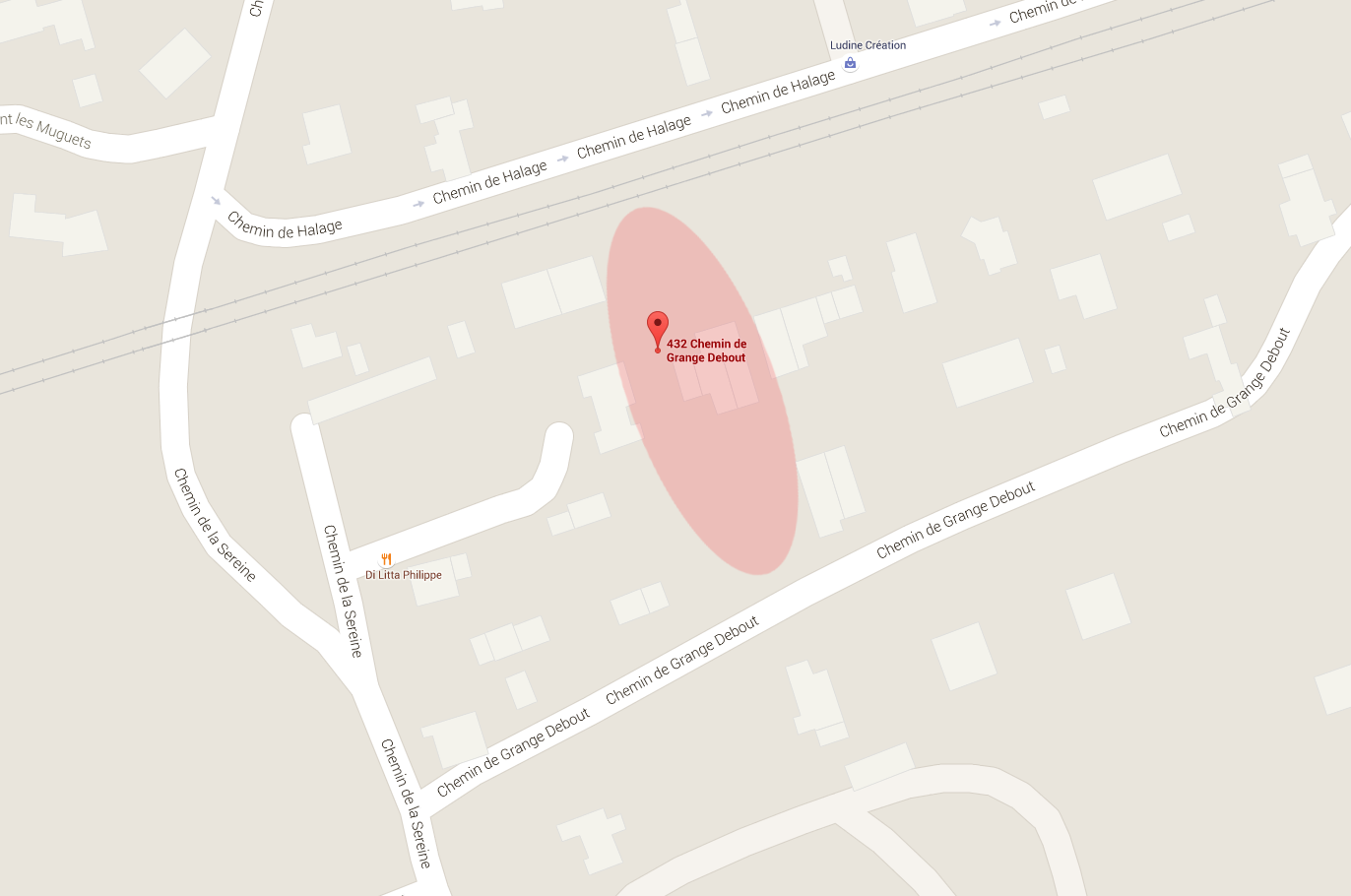 Plan de situation – 432 chemin de grange debout.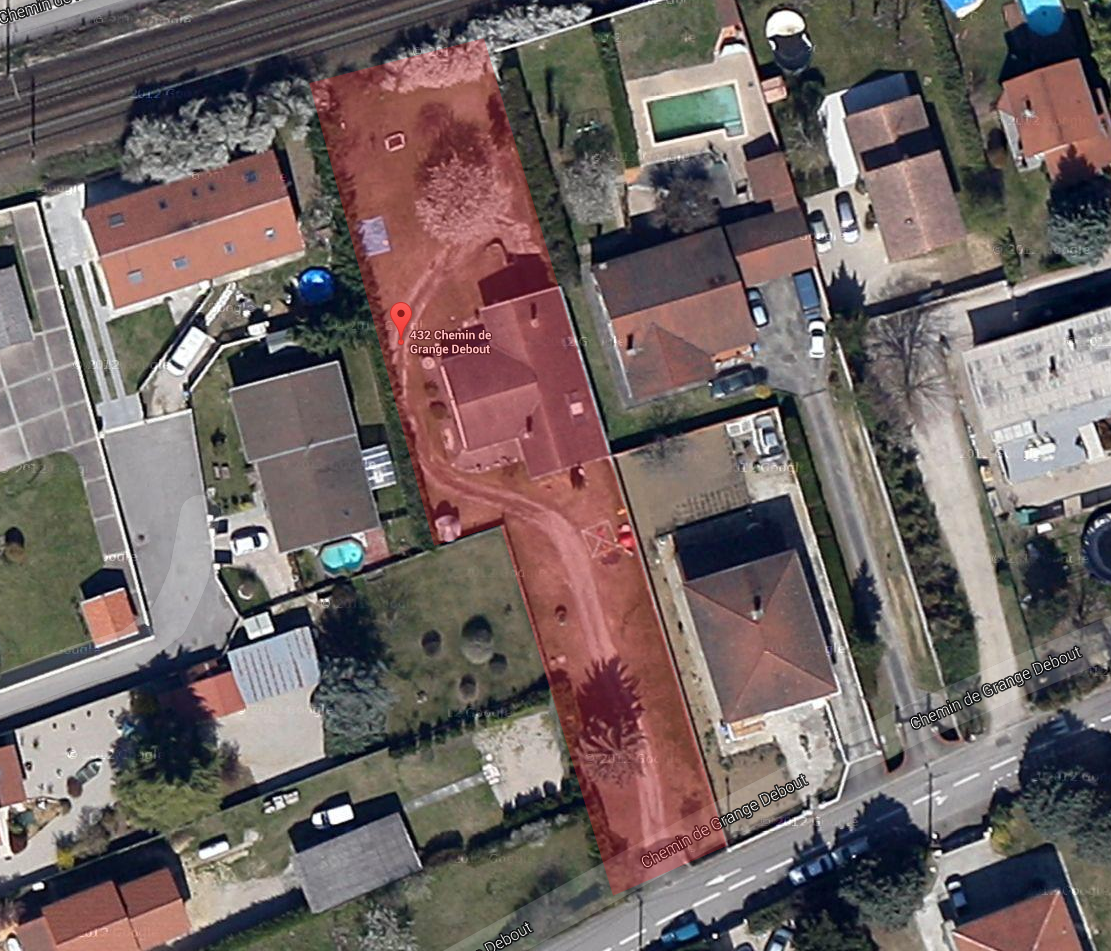 Pièce DP2. Plan de masse.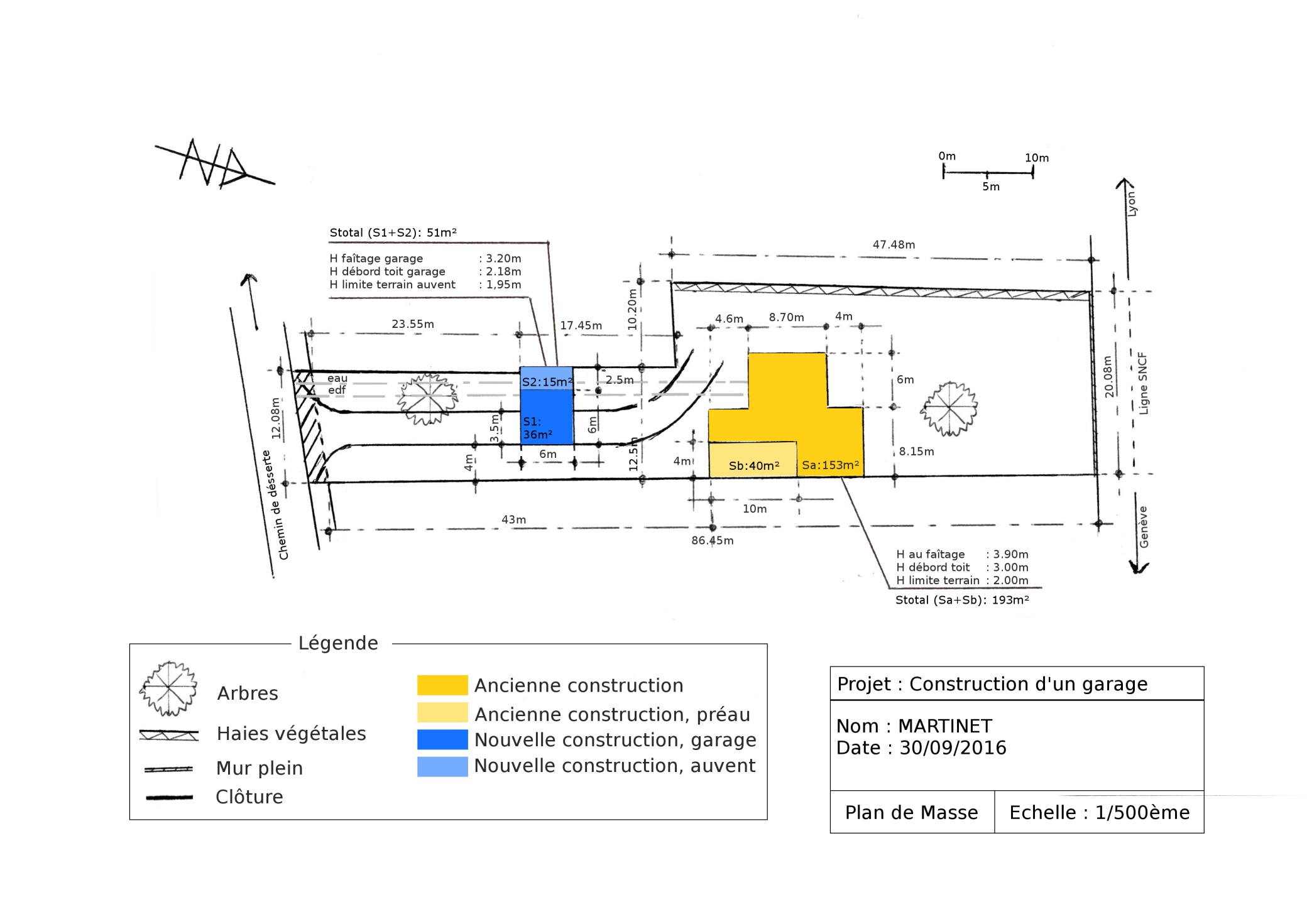 Pièce DP4. Plan des façades et des toitures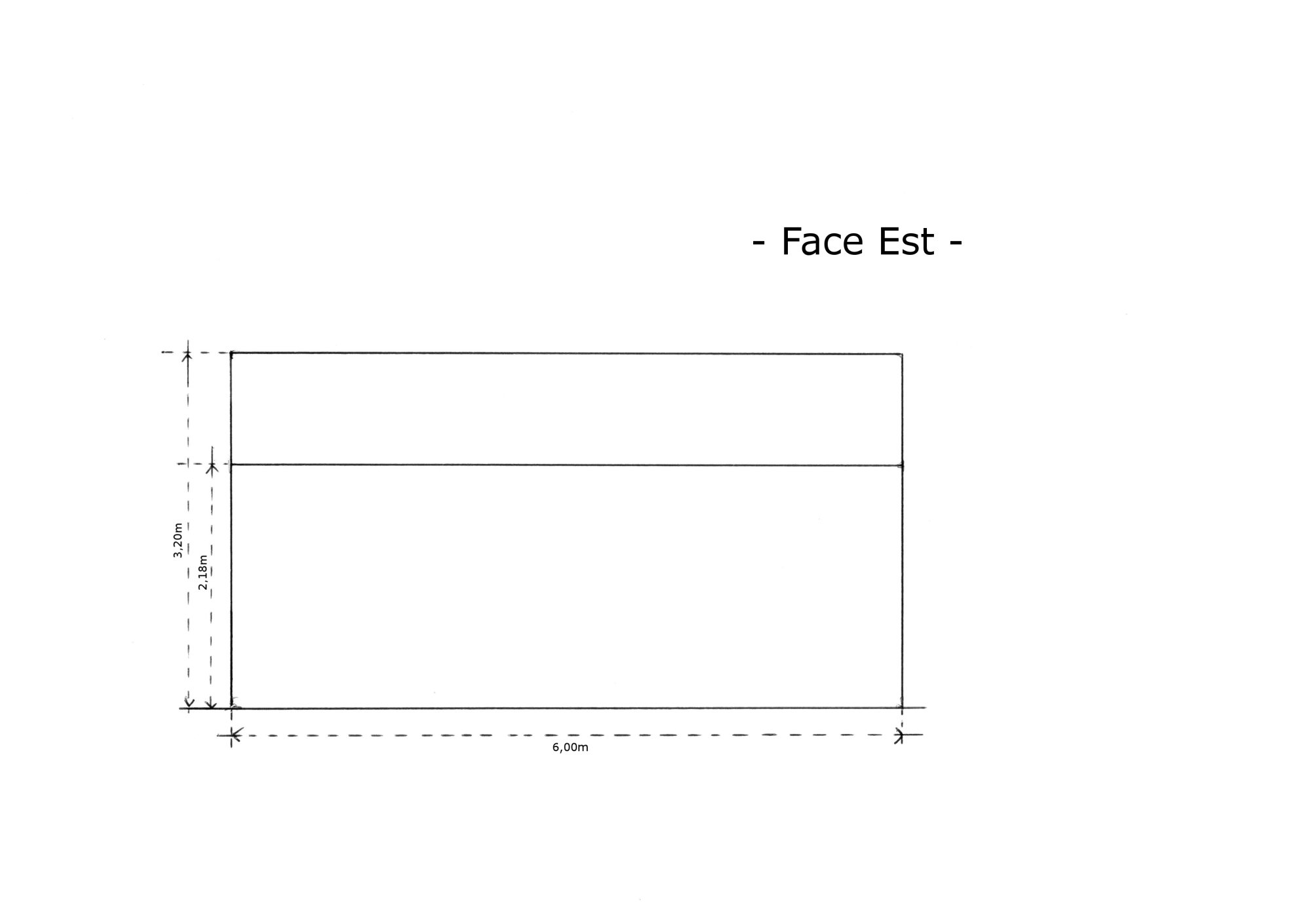 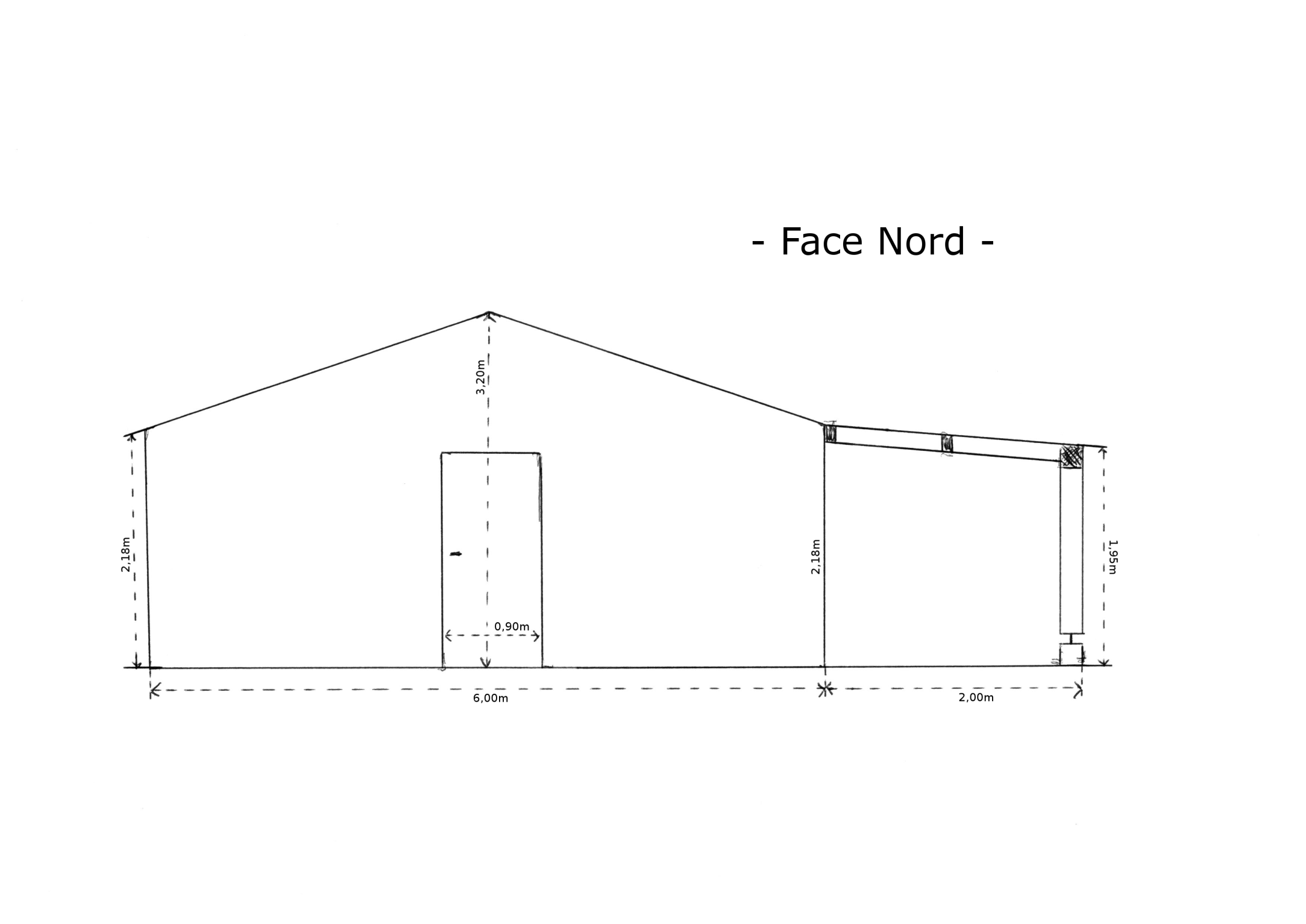 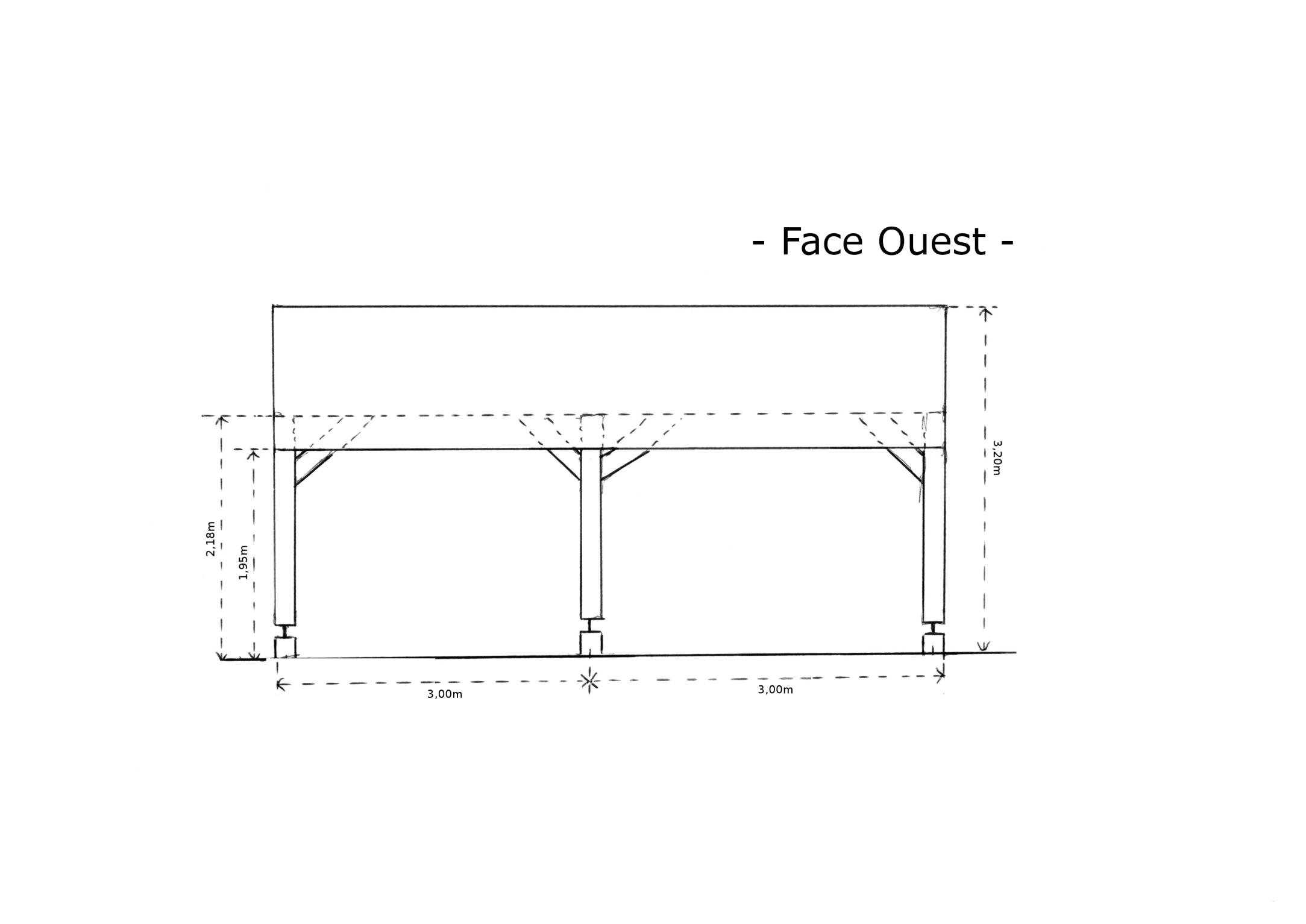 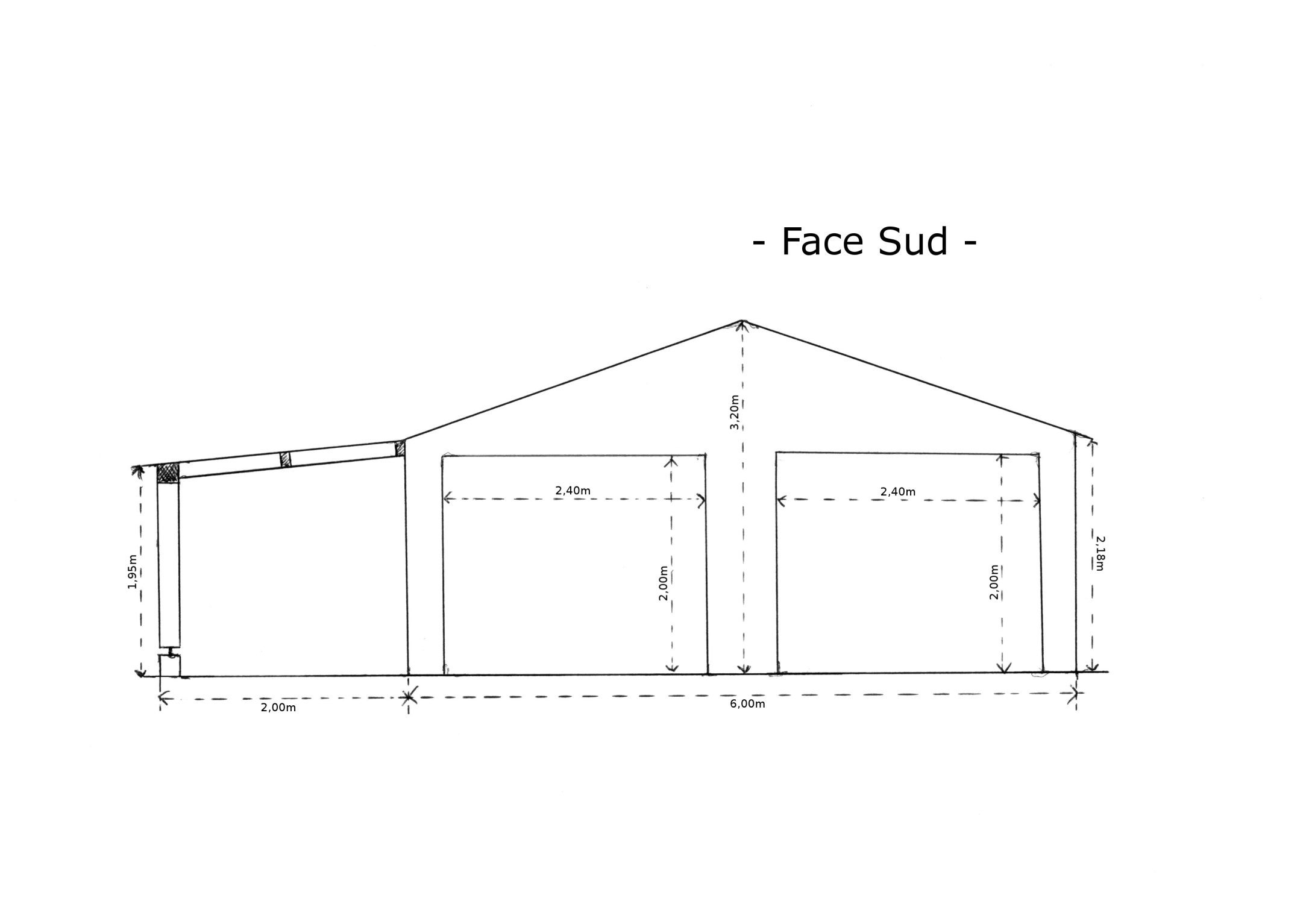 Pièce DP6. Représentation graphique de l'ouvrage dans son environnement.Illustration du projet cible – Point de vue depuis la rue.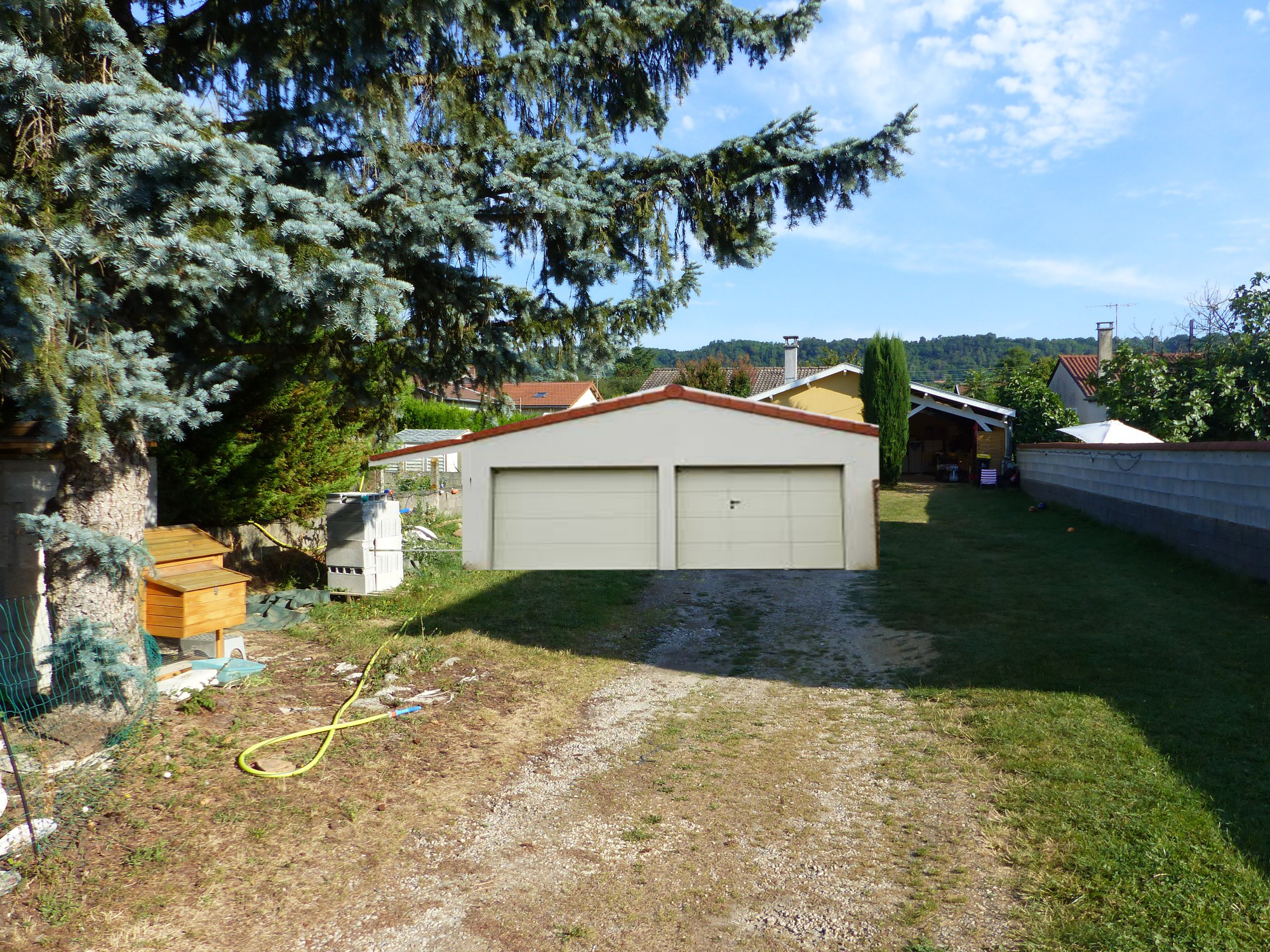 